Член ТИК Орджоникидзевского района освобожден от исполнения обязанностей 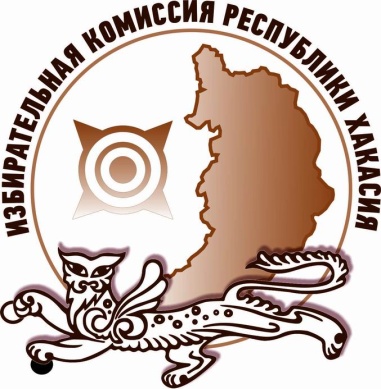 Избирательная комиссия Республики Хакасия освободила от исполнения обязанностей члена территориальной избирательной комиссии Орджоникидзевского района с правом решающего голоса Анастасию Мулярчик. Решение принято на основании собственного заявления, поступившего от Анастасии Владимировны. В соответствии с законодательством, новый член комиссии будет назначен в течение десяти дней, так как вакансия освободилась в период проведения избирательной кампании.Утвержден текст информационного сообщения о приеме предложений на освободившуюся вакансию члена ТИК Орджоникидзевского района с правом решающего голоса.Отдел общественных связей и информации ИК РХ23-94-37